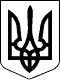 96 СЕСІЯ ЩАСЛИВЦЕВСЬКОЇ СІЛЬСЬКОЇ РАДИ7 СКЛИКАННЯРІШЕННЯ15.07.2019 р.                                      № 1740с. ЩасливцевеПро повторний розглядклопотання від 06.11.2018р. та ін.          На виконання рішень Херсонського окружного адміністративного суду від 14.05.2019р. у справі №540/619/19 та від 31.01.2019р. у справі №540/2441/18 розглянувши повторно клопотання громадян України *** від 06.11.2018р. і *** від 02.02.2019р. про надання дозволу на розробку проекту землеустрою, враховуючи рішення Щасливцевської сільської ради від 14.05.2019р. №1607, ухвалу Верховного Суду у складі колегії суддів Касаційного адміністративного суду від 13.06.2019р. у справі №540/2441/18, керуючись ст.ст. 12, 19, 39, 791, 83, 122, 123, 186 Земельного кодексу України та ст. 26 Закону України «Про місцеве самоврядування в Україні» сесія сільської радиВИРІШИЛА:1. Відмовити  *** у  наданні дозволу на розробку проекту землеустрою щодо відведення безоплатно земельної ділянки у власність, орієнтовною площею 0,09 га, для будівництва і обслуговування житлового будинку, господарських будівель і споруд,  що розташована на території Щасливцевської сільської ради Генічеського району Херсонської області, яка детально позначена в графічних матеріалах заявника, у зв’язку з передачею земельної ділянки у власність іншій особі. 2. Відмовити  *** у  наданні дозволу на розробку проекту землеустрою щодо відведення у користування земельної ділянки, орієнтовною площею 0,066 га, для будівництва і обслуговування житлового будинку, господарських будівель і споруд,  що розташована на території Щасливцевської сільської ради Генічеського району Херсонської області, яка детально позначена в графічних матеріалах заявника, у зв’язку з невідповідністю місця розташування цієї земельної ділянки генеральному плану села Генічеська Гірка, поєднаного з планами зонування з розвитком рекреаційної зони та схемами інженерного обладнання території. 3. Про прийняте рішення повідомити зацікавлених осіб. 4. Контроль за виконанням рішення покласти на постійно діючу комісію Щасливцевської сільської ради з питань регулювання земельних відносин та охорони навколишнього середовища.Сільський голова                                                                     В.ПЛОХУШКО